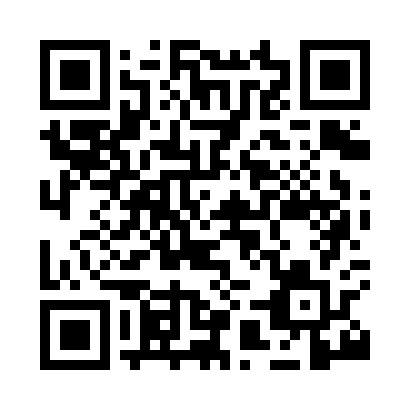 Prayer times for Poling, West Sussex, UKMon 1 Jul 2024 - Wed 31 Jul 2024High Latitude Method: Angle Based RulePrayer Calculation Method: Islamic Society of North AmericaAsar Calculation Method: HanafiPrayer times provided by https://www.salahtimes.comDateDayFajrSunriseDhuhrAsrMaghribIsha1Mon3:004:531:066:419:1911:122Tue3:004:541:066:419:1811:123Wed3:004:551:066:409:1811:124Thu3:014:551:076:409:1811:125Fri3:014:561:076:409:1711:126Sat3:024:571:076:409:1611:127Sun3:024:581:076:409:1611:118Mon3:034:591:076:399:1511:119Tue3:045:001:076:399:1511:1110Wed3:045:011:086:399:1411:1111Thu3:055:021:086:389:1311:1012Fri3:055:031:086:389:1211:1013Sat3:065:041:086:389:1111:0914Sun3:065:051:086:379:1011:0915Mon3:075:061:086:379:0911:0916Tue3:085:081:086:369:0811:0817Wed3:085:091:086:369:0711:0818Thu3:095:101:086:359:0611:0719Fri3:105:111:086:349:0511:0720Sat3:105:121:086:349:0411:0621Sun3:115:141:096:339:0311:0522Mon3:125:151:096:329:0111:0523Tue3:125:161:096:329:0011:0424Wed3:135:181:096:318:5911:0425Thu3:145:191:096:308:5711:0326Fri3:145:201:096:298:5611:0227Sat3:155:221:096:298:5511:0128Sun3:165:231:096:288:5311:0129Mon3:175:251:096:278:5210:5830Tue3:205:261:096:268:5010:5631Wed3:235:281:086:258:4910:53